“M5Pro”KTV音响系统处理器产品介绍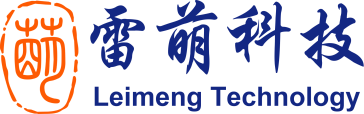 功能简介“M5Pro”是针对KTV设计的一款音响系统处理器，既具有卡拉OK效果功能又具有音箱管理功能。以下是M5Pro的功能简介采用美国ADI高性能DSP芯片“ADSP-21489”进行音频处理40Bit的高精度运算架构：为处理器的算法提供强大运算能力支持麦克风移频可有效防止啸叫：有2Hz～8Hz可选，并可选择“OFF”自动噪声门：无需调节，可有效降噪双动态EQ：可根据声压大小，适当的抑制高频，提升低频各个输出通道的参数均可独立调节    各输出通道的混音器：可设置音乐、麦克风及效果混合比例  各通道均设有均衡器，主输出和辅助输出的左右均衡既可独立可调，也可联调各输出通道均设有：压限、延时功能设管理者模式与用户模式：管理者模式下可存储、调整参数  设备内部可预存9种效果模式，可用遥控器选择想要的模式录音输出端口：可将后置输出信号输出至外部录音设备进行存储 便捷的PC用户界面软件，可中英文切换，用户可根据使用习惯选择语言通过RS232接口连接电脑调节参数：保障数据传输的稳定性设备自带音频测试系统：可精准测量音频数据，帮助使用者快速准确调出理想声音产品图片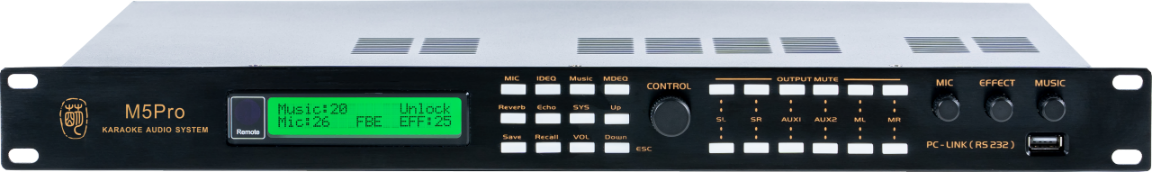 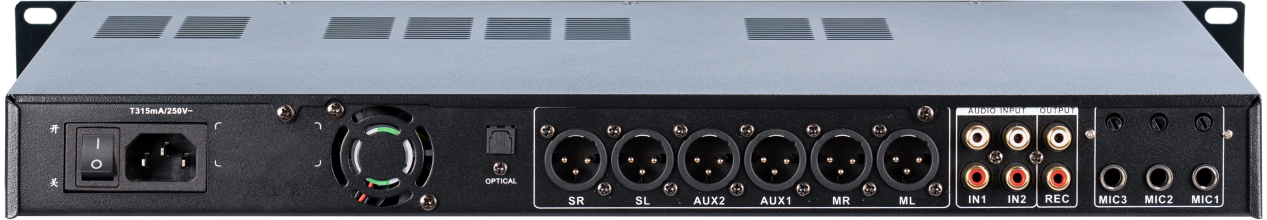 M5Pro产品参数音乐端口最大输入电平+17dBu（5.4V RMS）输出通道最大输出电平+17dBu（5.4V RMS）麦克风输入灵敏度450mV（out：4.9V）信噪比>105dB适应电源220V / 50Hz设备净重3.5Kg设备尺寸（长、宽、高）483 x 205 x 44mm(1U)